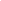 IndexEXECUTIVE SUMMARY[Anthony Hunt] is a former marketing executive with [35] years of experience in the media and entertainment industry. He now mentors corporate executives and high-level managers and helps unlock their potential to achieve their personal goals and the goals of their company. Hunt’s executive coaching company aims to expand its client base through networking, speaking engagements, and word of mouth.COMPANY OVERVIEWMission Statement[Anthony Hunt] mission is to help corporate executives and top-tier managers achieve peak performance.Philosophy: [Anthony Hunt] believes that the success of its clients is also a success of the company.Vision[Anthony Hunt] vision is to become a trusted partner and support system of major corporations in the United States.OutlookAs with many other industries, the executive/business coaching industry has experienced significant growth in the past five years. In fact, such growth is notably significant that the industry is expected to overtake the business consulting industry in ten years. The aging demographics have affected the demand as they continue to seek professional wisdom and knowledge to help them lead their respected institutions.Type of Industry: Business Coaching IndustryBusiness Structure: Sole ProprietorshipOwnership: Sole Proprietorship, [Anthony Hunt]Start-Up SummaryThe start-up cost worth $[20,000] is provided by the owner and will be used for office supplies, maintenance, advanced studies, payroll, and certification.PRODUCTS AND SERVICESProduct/Service Description[Anthony Hunt] offers professional assistance to business executives and top-tier managers to help them improve their performance, achieve their goals, and unlock their potential.Value Proposition[Anthony Hunt] brings all his marketing and leadership experience in each coaching session. His goal is to help his clients achieve their personal goals and the goals of the institutions they represent.Pricing Strategy[Anthony Hunt] charges his individual clients on a per-hour basis. For companies and organizations, he prices them based on the duration of the services rendered. His pricing strategy is value-driven so his rates are based on the value he brings to his customers.MARKETING ANALYSISThe business coaching industry in the United States is a $[12 billion] industry averaging [2.8]% annual growth rate for the past five years. There is currently no single entity that holds a commanding share in the market, and only [2-3]% of business coaches earn a six-figure income. However, there is plenty of opportunities for coaches as the business coaching industry continues to become popular among young entrepreneurs of today. Market Segmentation[Anthony Hunt] market is divided into two: short-term clients and long-term clients. Hunt’s approach to each segment is different but his marketing strategy for attracting both groups remains the same. Majority of his success will depend on referrals so he must constantly provide top-notch coaching services to his clients. Networking, speaking engagements, and being present in business events will also be his ways of increasing his client base.Target Market Segmentation StrategyShort-term coaching (6-18 months)Hunt will rely on his current and previous networks for attracting his initial clients.He will create awareness by presenting himself in seminars and by becoming a contributor to self-improvement columns in business publications.Long-term coaching (19 months and up)[Anthony Hunt] will also increase his web presence by becoming active on social media specifically on platforms where business-minded people interact, such as Twitter, Linkedin, and Facebook.STRATEGY AND IMPLEMENTATIONTarget Market Strategy[Anthony Hunt] strives to increase his number of clients to [200] by the end of the year. This will be done through consistent efforts in increasing his presence and reputation in the field of professional transformation and self-improvement.Competitive Edge[Anthony Hunt] uses his vast experience and knowledge in the world of business as an edge over his competitors. He also strives for continued learning and self-improvement, which will give him a consistent advantage in the field.Sales Strategy and ForecastThe company targets the following monthly sales after continued efforts on networking and social media marketing: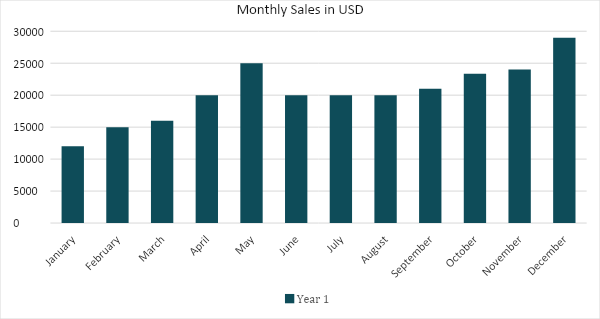 Marketing StrategyInitially, [Anthony Hunt] will focus on just a few marketing strategies. He will present himself during seminars as a speaker and talk about how to improve one’s leadership and business management skills. This way, he will not only increase his exposure but will also increase his credibility as a business expert and coach. Furthermore, he will apply as a regular contributor to well-known business publications, such as Inc., Fast Company, and Entrepreneur. Such exposure will earn him a notable recognition that hopefully will turn to a following of potential clients.[Anthony Hunt] has already started some activities for his marketing strategies. Here are a few of the updates:MilestonesMANAGEMENT AND PERSONNEL[Anthony Hunt] is the CEO of the company. He currently has no associates and operates alone.FINANCIAL PLANThe financial plan includes the projected break-even analysis, profit and loss, balance sheet, and cash flow.Break-Even AnalysisExecutive Summary[PAGE NUMBER]Company Overview[PAGE NUMBER]Products and Services[PAGE NUMBER]Marketing Analysis[PAGE NUMBER]Strategy and Implementation[PAGE NUMBER]Management and Personnel[PAGE NUMBER]Financial Plan[PAGE NUMBER]Start-Up FundingStart-Up FundingStart-Up Expenses$5,000Start-Up Assets$15,000Total Funding Required$20,000AssetsNon-Cash Assets from Start-Up$8,000Cash Requirements from Start-up$2,500Additional Cash Raised$2,000Cash Balance on Starting Date$2,500Total Assets$15,000CapitalPlanned InvestmentOwner$20,000Other$0Additional Investment Requirement$0Total Planned Investment$20,000Loss at Start-Up (Start-Up Expenses)-$5,000Total Capital$15,000Liabilities$0Total Capital and Liabilities$15,000Start-UpStart-UpRequirementsStart-Up ExpensesSupplies and Maintenance$1,500Advertising$1,000Legal Fees$800Certification$300Advanced Education$500Other$900Total Start-Up Expenses$5,000Start-Up AssetsCash Required$2,500Start-Up Inventory$8,000Other Current Assets$2,000Long-Term Assets$2,500Total Assets$15,000Total Requirements (Total Start-Up Expenses + Total Assets)$20,000SWOT AnalysisStrengthsWeaknessesOpportunitiesThreats[Anthony Hunt]Experienced professional in business coachingHas yet to establish a strong reputationThe gradual loss of stigma for hiring executive coachesMarket is saturated with [17,500] active coaches[Gregory Pierce Executive Coaching]Certified and has the right tools for business coachingWeak web presenceThe growing interest of young professionals for self-growth and developmentUntrained and incompetent coaches that may damage the reputation of the industry[Martha Rogers Business Consultancy]Healthy financial resourcesWeak marketing strategiesOpportunity to invest in effective branding tactics because of the abundance of financial resourcesBusiness consulting is predicted to be overtaken by business coaching Marketing StrategyActivitiesTimelineSuccess CriteriaSpeaking EngagementsHave spoken to two small business gatheringsDecember 5, 2019Have spoken to at least [25] events by the end of the yearContribution in business publicationsAwaiting response from four publicationsApril 4, 2019Have written five different business-related articles to five different publications by the end of the yearFixed CostsAverage PriceAverage PriceVariable CostsVariable CostsContribution MarginBreak-Even Units$2,000.00$2,500.00$2,500.00$65.00$65.00$2,435.000.82Fixed CostsFixed CostsAmountAmountVariable CostsVariable CostsPer Unit AmountWeb servicesWeb services1,0001,000AdvertisingAdvertising15Hardware and softwareHardware and software1,0001,000MealMeal20TransportationTransportation30TotalTotal2,0002,000TotalTotal65Fixed CostsFixed CostsVariable CostsBusiness Lease - RentBusiness Lease - Rent$1,000InsuranceInsurance$1,000Total Fixed CostsTotal Fixed Costs$2,000Total Units Sold in 1 MonthTotal Units Sold in 1 Month10Variable Costs (Total Units Sold/Cost per Unit)Average PriceVariable CostsAdvertising$1$15Legal Fees$1$20Staff Training$0$30Total Variable Cost (Per Unit)Total Variable Cost (Per Unit)$65Break-EvenBreak-EvenSelling Price Per UnitSelling Price Per Unit$2,500.00Break-Even Point Per Unit [Fixed Costs/(Sales Price Per Unit - Variable Cost Per Unit)]Break-Even Point Per Unit [Fixed Costs/(Sales Price Per Unit - Variable Cost Per Unit)]2,000Break-Even Point Per Unit [Fixed Costs/(Sales Price Per Unit - Variable Cost Per Unit)]Break-Even Point Per Unit [Fixed Costs/(Sales Price Per Unit - Variable Cost Per Unit)]2,435.00Break-Even Point in UnitsBreak-Even Point in Units1Contribution Margin (Selling Price - Total Variable Cost)Contribution Margin (Selling Price - Total Variable Cost)$2,435.00Profit and Loss ProjectionProfit and Loss ProjectionProfit and Loss ProjectionProfit and Loss ProjectionFY2019FY2020FY2021Sales$150,000.00$190,000.00$250,000.00Direct Cost of Sale$50,000.00$80,000.00$120,000.00Other Cost of Sale$2,500.00$3,000.00$4,000.00Total Cost of Goods Sold or COGS (Sales - Direct Cost of Sale - Other Cost of Sale)$97,500.00$107,000.00$126,000.00Gross Profit (Sales-Total Cost of Goods Sold)$52,500.00$83,000.00$124,000.00Gross Margin % (Gross Profit/Sales)35.00%43.68%49.60%Operating ExpensesAdvertising$15,000.00$30,000.00$40,000.00Legal Fees$8,000.00$9,000.00$10,000.00Utilities$10,000.00$12,000.00$13,000.00Advanced Education$10,000.00$20,000.00$30,000.00Maintenance & Supplies$2,000.00$3,000.00$4,000.00Total Operating Expenses$45,000.00$74,000.00$97,000.00EBITDA (Total Cost of Sale-Total Operating Expenses)$52,500.00$33,000.00$29,000.00Depreciation$1,500.00$2,000.00$3,000.00Interest Expense$0.00$0.00$0.00Taxes Paid$5,000.00$6,000.00$7,000.00Net Profit (Gross Profit - Operating Expenses - Taxes - Interest)$2,500.00$3,000.00$20,000.00Balance Sheet ProjectionBalance Sheet ProjectionBalance Sheet ProjectionBalance Sheet ProjectionFY2019FY2020FY2021Cash$50,000.00$60,000.00$70,000.00Accounts Receivable$15,000.00$15,000.00$15,000.00Inventory$2,000.00$2,500.00$3,000.00Other Current Assets$10,000.00$12,000.00$13,000.00Total Current Assets$77,000.00$89,500.00$101,000.00Long-Term Assets$25,000.00$30,000.00$35,000.00Accumulated Depreciation$5,000.00$6,000.00$7,000.00Total Long-Term Assets (Long-Term Assets-Accumulated Depreciation)$20,000.00$24,000.00$28,000.00Total Assets (Total Current Assets + Total Long-Term Assets)$97,000.00$113,500.00$129,000.00Accounts Payable$15,000.00$20,000.00$25,000.00Notes Payable$2,500.00$3,500.00$4,500.00Other$2,000.00$3,000.00$4,000.00Total Liabilities$19,500.00$26,500.00$33,500.00Paid-in Capital$15,000.00$25,000.00$30,000.00Retained Earnings$80,000.00$100,000.00$120,000.00Total Owner's Equity (Total Assets - Total Liabilities)$77,500.00$87,000.00$95,500.00Total Liabilities & Equity (Total Liabilities/Total Owner's Equity)25.16%30.46%35.08%Cash Flow ProjectionCash Flow ProjectionCash Flow ProjectionCash Flow ProjectionFY2019FY2020FY2021Operating Cash Beginning$50,000.00$75,000.00$90,000.00Sources of Cash$25,000.00$35,000.00$50,000.00Receivables$9,000.00$12,000.00$13,000.00Sales$25,000.00$50,000.00$90,000.00Others$2,000.00$3,000.00$4,000.00Total Cash$111,000.00$175,000.00$247,000.00ExpendituresAdvertising$15,000.00$30,000.00$40,000.00Legal Fees$8,000.00$9,000.00$10,000.00Utilities$10,000.00$12,000.00$13,000.00Advanced Education$10,000.00$20,000.00$30,000.00Maintenance & Supplies$2,000.00$3,000.00$4,000.00Total Expenditures$45,000.00$74,000.00$97,000.00Net Income/Loss (Total Cash - Total Expenditures)$66,000.00$101,000.00$150,000.00